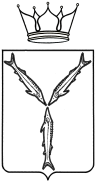 МИНИСТЕРСТВО ЗДРАВООХРАНЕНИЯ САРАТОВСКОЙ ОБЛАСТИП Р И К А З          от ____________ № ________г. СаратовНа основании Положения о министерстве здравоохранения Саратовской области, утвержденного постановлением Правительства Саратовской области от 1 ноября 2007 года № 386-П,ПРИКАЗЫВАЮ:1. Внести в приказ министерства здравоохранения Саратовской области от 12.07.2018 № 103-п «Об утверждении Типового положения о закупке товаров, работ, услуг учреждениями, подведомственными министерству здравоохранения Саратовской области» следующие изменения:1.1 в пункте 4 слова «Начальнику отдела государственных закупок управления бюджетного учета, государственных закупок и мониторинга деятельности учреждений» заменить словами «Начальнику управления ресурсного обеспечения и государственных закупок»; 1.2 в Приложении:часть 1 статьи 20 дополнить пунктом 1917 следующего содержания:«19)17 осуществление закупок товаров, работ, услуг при необходимости оказания медицинской помощи в неотложной или экстренной форме либо вследствие аварии, обстоятельств непреодолимой силы, для предупреждения (при введении режима повышенной готовности функционирования органов управления и сил единой государственной системы предупреждения и ликвидации чрезвычайных ситуаций) и (или) ликвидации чрезвычайной ситуации, для оказания гуманитарной помощи. При этом заказчик вправе осуществить закупку товара, работы, услуги в количестве, объеме, которые необходимы для оказания такой медицинской помощи либо вследствие таких аварии, обстоятельств непреодолимой силы, для предупреждения и (или) ликвидации чрезвычайной ситуации, для оказания гуманитарной помощи, если применение конкурентных способов определения поставщика (подрядчика, исполнителя), требующих затрат времени, нецелесообразно.»;в статье 25:часть 2 дополнить пунктом 2.1 следующего содержания:«2.1. При осуществлении закупок радиоэлектронной продукции путем проведения конкурса или иным способом, при котором победитель закупки определяется на основе критериев оценки и сопоставления заявок на участие в закупке, указанных в документации о закупке, или победителем в котором признается лицо, предложившее наиболее низкую цену договора, оценка и сопоставление заявок на участие в закупке, которые содержат предложения о поставке радиоэлектронной продукции, включенной в единый реестр российской радиоэлектронной продукции, по стоимостным критериям оценки производятся по предложенной в указанных заявках цене договора, сниженной на 30 процентов, при этом договор заключается по цене договора, предложенной участником в заявке на участие в закупке.»;часть 3 дополнить пунктом 3.1 следующего содержания: «3.1.  При осуществлении закупок радиоэлектронной продукции путем проведения аукциона или иным способом, при котором определение победителя проводится путем снижения начальной (максимальной) цены договора, указанной в извещении о закупке, на «шаг», установленный в документации о закупке, в случае если победителем закупки представлена заявка на участие в закупке, содержащая предложение о поставке радиоэлектронной продукции, не включенной в единый реестр российской радиоэлектронной продукции, договор с таким победителем заключается по цене, сниженной на 30 процентов от предложенной им цены договора.»;часть 4 дополнить пунктом 4.1 следующего содержания:«4.1. При осуществлении закупок радиоэлектронной продукции путем проведения аукциона или иным способом, при котором определение победителя проводится путем снижения начальной (максимальной) цены договора, указанной в извещении о закупке, на «шаг», установленный в документации о закупке, в случае если победителем закупки, при проведении которой цена договора снижена до нуля и которая проводится на право заключить договор, представлена заявка на участие в закупке, которая содержит предложение о поставке радиоэлектронной продукции, не включенной в единый реестр российской радиоэлектронной продукции, договор с таким победителем заключается по цене, увеличенной на 30 процентов от предложенной им цены договора.»;дополнить сноской 17 следующего содержания:«17 пункт включается только в Положения учреждений, имеющих тип «автономное» и в соответствии с приказом министерства здравоохранения области осуществляющие работу по организации оказания медицинской помощи больным новой коронавирусной инфекцией».2. Начальнику управления ресурсного обеспечения и государственных закупок министерства здравоохранения области Трефилову В.А.:разместить настоящий приказ в ЕИС в сфере закупок товаров, работ, услуг для обеспечения государственных и муниципальных нужд;довести настоящий приказ до сведения руководителей учреждений, подведомственных министерству здравоохранения Саратовской области. 3. Настоящий приказ подлежит официальному опубликованию в средствах массовой информации.4. Настоящий приказ вступает в силу со дня его официального опубликования.  Министр 					        				            О.Н. КостинЛИСТ СОГЛАСОВАНИЯПервый заместитель министра                                                      С.С. ШуваловЗаместитель министра		                        Е.В. КенженбетоваНачальник управления ресурсного обеспечения и государственных закупок				       В.А. ТрефиловЗаместитель начальника отдела планирования государственных закупок и ведомственного контроля в сфере закупок управления ресурсного обеспечения и государственных закупок			                 А.Ю. ЧичваринЗаключениепо результатам антикоррупционной экспертизыот «___» __________ 2020 годаВ соответствии с Методикой проведения антикоррупционной экспертизы нормативных правовых актов и проектов нормативных правовых актов, утвержденной Постановлением Правительства Российской Федерации от 26 февраля 2010 года № 96, в настоящем проекте положений, устанавливающих для правоприменителя необоснованно широкие пределы усмотрения или возможность необоснованного применения исключений из общих правил, а также положений, содержащих неопределенные, трудновыполнимые и (или) обременительные требования к гражданам и организациям и тем самым создающих условия для коррупции, не выявлено.По результатам изучения настоящего проекта положений, противоречащих Конституции РФ, федеральному, региональному законодательству не выявлено.Начальник отдела правового обеспечения		                        Т.А. ОвчинниковаКонсультант  отделаправового обеспечения						                М.В. НикулинаЧичварин А.Ю.О внесении изменений в приказ министерства здравоохранения Саратовской области от 12.07.2018 № 103-п